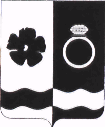 СОВЕТ ПРИВОЛЖСКОГО МУНИЦИПАЛЬНОГО РАЙОНАКОНТРОЛЬНО-СЧЕТНАЯ ПАЛАТА. Приволжск, ул. Революционная дом 63,. Председатель КСП Тел. 8-493-39-4-11-13. sovetpriv@mail.ru                  Исх. №    57– КС                                           от  27.11.2023  гГлаве  Приволжского муниципального районаИ. В. МельниковойУважаемая Ирина Викторовна!        Направляем Вам заключение  на проект решения Совета Приволжского муниципального района  «О бюджете Приволжского муниципального района на 2024 год и на плановый период 2025 и 2026 годов»Настоящее заключение подготовлено Контрольно-счетной палатой Приволжского  муниципального района (далее по тексту – Контрольно-счетной палатой) в соответствии с Бюджетным кодексом Российской Федерации (далее – БК РФ), Положением о бюджетном процессе Приволжского муниципального района, утвержденным  решением Совета Приволжского муниципального района от 22.11.2011  № 122, решением Совета Приволжского муниципального района от  27.05.2015 г  № 53 «Об утверждении Положения о Контрольно-счетной палате  Приволжского муниципального района.»Проект решения Совета Приволжского муниципального района «О бюджете Приволжского муниципального района  на  2024 год и на плановый период 2025 и 2026 годов» (далее – проект решения о бюджете) внесен администрацией Приволжского муниципального района на рассмотрение Совета Приволжского муниципального района.Перечень документов, представленных одновременно с проектом решения о бюджете, соответствует требованиям предусмотренные статьей 184.2 Бюджетного кодекса Российской Федерации и Положения о бюджетном процессе. Прогноз социально-экономического развития района разработан на 3 года (2024-2026) и одобрен постановлением  администрацией Приволжского муниципального района,  что соответствует требованиям статьи 173 БК РФ.Основные направления бюджетной политики и основные направления налоговой политики утверждены  постановлением администрацией Приволжского муниципального района  от 25.09.2023 г № 549-п «Об основных направлениях бюджетной и налоговой политики Приволжского муниципального района, Приволжского городского поселения на 2024 год и на плановый период 2025 и 2026 годов» разработаны в соответствии со статьей 172 Бюджетного кодекса Российской Федерации. Анализ проекта решения о бюджете       Проект бюджета составлен на 3 года (очередной финансовый год и плановый период 2025-2026 годы), что соответствует требованиям пункта 2 статьи 1 Положения о бюджетном процессе. В соответствии с требованиями пункта 1 статьи 184.1 БК РФ, пункта 2 статьи 14 Положения о бюджетном процессе проектом решения о бюджете закреплены основные характеристики бюджета: общий объем доходов, общий объем расходов, дефицит бюджета.              В проекте решения о бюджете также содержатся все иные показатели, установленные пунктом 3 статьи 184.1. БК РФ, пунктом 3 статьи 14 Положения о бюджетном процессе. В соответствии с пунктом 2 статьи 20 БК РФ в проекте решения о бюджете утверждены перечень главных администраторов доходов бюджета,  закрепляемые за ними виды (подвиды) доходов бюджета (приложение 3 к проекту решения о бюджете).В соответствии с пунктом 2 статьи 21 БК РФ перечень главных распорядителей средств районного бюджета установлен проектом решения о бюджете в составе ведомственной структуры расходов (приложения 7).Общий объем условно утвержденных расходов планируется:на 2025 год в сумме 5 772 255,98 руб.;на 2026 год в сумме 11 869 686,50 руб.что соответствует требованиям абзаца 8 пункта 3 статьи 184.1 БК РФ.В расходной части бюджета предусмотрен резервный фонд администрации Приволжского муниципального района на 2024 год в размере 500 000,00 рублей или 0,1% от общей суммы планируемых расходов, на 2025 год  в размере 500 000,00 рублей или 0,1%, на 2026 год в размере 500 000,00 рублей или 0,1%, что соответствует требованиям пункта 3 статьи 81 БК РФ, (не более 3% от общего объема расходов на соответствующий период).     В соответствии с пунктом 5 статьи 179.4 БК РФ муниципальный дорожный фонд создается решением представительного органа муниципального образования и устанавливается порядком формирования и использования бюджетных ассигнований муниципального дорожного фонда. Объем бюджетных ассигнований муниципального дорожного фонда Приволжского муниципального района на 2024-2026 годы планируется в размере прогнозируемого объема доходов бюджета от акцизов на автомобильный бензин, прямогонный бензин, дизельное топливо, моторные масла для дизельных и (или) карбюраторных (инжекторных) двигателей, подлежащих зачислению в местный бюджет на 2024 год в сумме 13 794 777,24 руб. на 2025 год в сумме 10 822 182,20 руб.на 2026 год в сумме 10 833 842,08 руб.что соответствует требованиям пункта 5 статьи 179.4 БК РФ, Порядка формирования и использования муниципального дорожного фонда Приволжского муниципального района, утвержденного решением Совета Приволжского  муниципального района от 21.11.2013 № 69 «Об утверждении порядка формирования и использования муниципального дорожного фонда Приволжского муниципального района»           В соответствии со статьей 23 БК РФ в проекте решения о бюджете установлен перечень главных администраторов источников финансирования дефицита бюджета (приложение 5).         		        При составлении проекта решения о бюджете применялась бюджетная классификация, утвержденная приказом Министерства финансов Российской Федерации от 01.07.2013 № 65н «Об утверждении указаний о порядке применения бюджетной классификации Российской Федерации» (с учетом письма Минфина от 17.10.2016 №020-05-11\60659), что соответствует требованиям статей 18, 20, 21, 22 БК РФ.В соответствии со статьями 110.1, 110.2 БК РФ отдельными приложением 10 к проекту решения о бюджете утверждены: Программа муниципальных внутренних   заимствований Приволжского муниципального района на 2024 год и на плановый период 2025 и 2026 годов, Программа муниципальных гарантий Приволжского муниципального района  на 2024 год и на плановый период 2025 и 2026 годов, согласно которым привлечение муниципальных внутренних заимствований и предоставления муниципальных внутренних гарантий не планируется.      Проект решения о бюджете предусматривает вступление в силу с 01 января 2024 года, что соответствует требованиям пункта 1 статьи 27 Положения о бюджетном процессе.Основные характеристики бюджетаПроектом решения о бюджете предлагается утвердить бюджет на 2024 год:1) Общий объем доходов бюджета в сумме 425 961 359,12 руб.,2) Общий объем расходов бюджета в сумме 425 961 359,12 руб., 3) Дефицит/профицит бюджета в сумме 0,00 руб.	 на 2025 год:1) Общий объем доходов бюджета в сумме 427 130 531,04 руб., 2) Общий объем расходов бюджета в сумме 427 130 531,04 руб.,3) Дефицит/профицит бюджета в сумме 0,00 руб.	 на 2026 год:1) Общий объем доходов бюджета в сумме 413 984 322,68 руб., 2) Общий объем расходов бюджета в сумме 413 984 322,68 руб.,3) Дефицит/профицит бюджета в сумме 0,00 руб.Дефицит (профицит) бюджета на 2024-2026 годы  проектом решения о бюджете не запланирован. Динамика основных характеристик бюджета Приволжского муниципального района  за период с 2024 года по 2026 год представлена в таблице:тыс. рублейДоходы бюджета Приволжского муниципального района на 2024 год и на плановый период 2025 и 2026 годовПроект решения Совета Приволжского муниципального района «О бюджете Приволжского муниципального района на 2024 год и на плановый период 2025 и 2026 годов в первом чтении» сформирован:-в соответствии с требованиями Бюджетного кодекса Российской Федерации и в соответствии с действующим налоговым законодательством, с учетом принятых федеральных и областных законов, вступающих в действие с 1 января 2024 года; -на основе прогноза социально-экономического развития Приволжского муниципального района на 2024-2026 годы;-с учетом основных направлений бюджетной и налоговой политики Приволжского муниципального района на 2024-2026 годы;-с учётом прогноза администраторов доходов;-с учетом безвозмездных поступлений от других бюджетов бюджетной системы (на основании проекта Закона Ивановской области «Об областном бюджете на 2024 год и на плановый период 2025 и 2026 годов»);-без учета прогнозного плана приватизации муниципального имущества Приволжского муниципального района. Общая сумма доходов бюджета Приволжского муниципального района на 2024 год прогнозируется в сумме 425 961 359,12 руб.Общая сумма доходов бюджета ПМР на 2025 год прогнозируется в сумме 427 130 531,04 руб., на 2026 год в сумме 413 984 322,68 руб.Без учета безвозмездных поступлений из областного бюджета прогноз доходной части бюджета ПМР на 2024 год составит 121 654 666,00 руб., на 2025 год 127 197 939,00 руб., на 2026 год 133 701 430,00 руб. Поступление налога на доходы физических лиц в бюджет ПМР в 2024 году прогнозируется в сумме 79 899 500,00 рублей. Доля налога на доходы физических лиц в структуре налоговых доходов в 2024 году прогнозируется в размере 81,7%. Расчет прогноза НДФЛ произведен УФНС России по Ивановской области в разрезе следующих кодов бюджетной классификации:- 182 1 01 02010 01 0000 110 Налог на доходы физических лиц с доходов, источником которых является налоговый агент, за исключением доходов, в отношении которых исчисление и уплата налога осуществляются в соответствии со статьями 227, 227.1 и 228 Налогового кодекса Российской Федерации, а также доходов от долевого участия в организации, полученных в виде дивидендов;- 182 1 01 02020 01 0000 110 Налог на доходы физических лиц с доходов, полученных от осуществления деятельности физическими лицами, зарегистрированными в качестве индивидуальных предпринимателей, нотариусов, занимающихся частной практикой, адвокатов, учредивших адвокатские кабинеты, и других лиц, занимающихся частной практикой в соответствии со статьей 227 Налогового кодекса Российской Федерации;- 182 1 01 02030 01 0000 110 Налог на доходы физических лиц с доходов, полученных физическими лицами в соответствии со статьей 228 Налогового кодекса Российской Федерации;- 182 1 01 02040 01 0000 110 Налог на доходы физических лиц в виде фиксированных авансовых платежей с доходов, полученных физическими лицами, являющимися иностранными гражданами, осуществляющими трудовую деятельность по найму на основании патента в соответствии со статьей 227.1 Налогового кодекса Российской Федерации;-182 1 01 02080 01 0000 110	Налог на доходы физических лиц в части суммы налога, превышающей 650 000 рублей, относящейся к части налоговой базы, превышающей 5 000 000 рублей (за исключением налога на доходы физических лиц с сумм прибыли контролируемой иностранной компании, в том числе фиксированной прибыли контролируемой иностранной компании, а также налога на доходы физических лиц в отношении доходов от долевого участия в организации, полученных в виде дивидендов);-182 1 01 02130 01 0000 110 Налог на доходы физических лиц в отношении доходов от долевого участия в организации, полученных в виде дивидендов (в части суммы налога, не превышающей 650 000 рублей);-182 1 01 02140 01 0000 110 Налог на доходы физических лиц в отношении доходов от долевого участия в организации, полученных в виде дивидендов (в части суммы налога, превышающей 650 000 рублей).Прогноз общей суммы налога на доходы физических лиц, подлежащей зачислению в бюджет ПМР в 2025 году – 84 758 750,00 руб. или 83,1% в структуре налоговых доходов, в 2026 году – 90 419 500,00 руб. или 81,6% в структуре налоговых доходов.Прогноз поступлений акцизов в 2024 году составляет 5 900 150,00 руб., в 2025-2026 годах – 6 317 610,00 руб. ежегодно. Доля акцизов в структуре прогноза налоговых доходов бюджета ПМР в 2024 году прогнозируется на уровне 6,0%. Прогноз сформирован без уточненных показателей в части доходов «Акцизы по подакцизным товарам».Прогноз поступлений доходов от уплаты акцизов на нефтепродукты на территории Российской Федерации подлежат корректировке в случае получения уточненного прогноза доходов на 2024-2026 годы от главного администратора доходов - Управления Федерального казначейства по Ивановской области.В бюджеты муниципальных районов подлежат зачислению доходы от налога, взимаемого в связи с применением упрощенной системы налогообложения, по нормативу 7% налоговых доходов бюджета Ивановской области от указанного налога. Доля налога, взимаемого в связи с применением упрощенной системы налогообложения в прогнозируемой структуре налоговых доходов бюджета ПМР в 2024 году составляет 6,2%. Прогноз поступления на 2024 год составит 6 088 615,00 руб. Прогноз поступлений от налога, взимаемого в связи с применением патентной системы в 2024 году составит 2 758 000,00 руб., в 2025 году составит 2 993 000,00 руб., в 2026 году составит 3 238 000,00 руб. Поступление единого сельскохозяйственного налога в 2024 году планируется в сумме 97 000 руб., в 2025-2026 гг. в сумме 100 000,00 руб. соответственно.Общий прогноз поступлений государственной пошлины на 2024-2026 гг. составляет 2 991 000,00 руб. ежегодно.Поступление неналоговых доходов бюджета ПМР в 2024 году прогнозируется в сумме 23 920 401,00 руб. Поступления неналоговых доходов в 2025-2026 году составят 24 579 000,00 руб. и 23 309 201,00 руб. соответственно.В структуре налоговых и неналоговых доходов бюджета ПМР доля неналоговых доходов составляет 19,7%. Прогноз поступлений неналоговых доходов бюджета ПМР представлен главными администраторами доходов бюджета ПМР.Неналоговые доходы в 2024 году сформированы за счет прогноза поступлений доходов:- от штрафов, санкций и возмещений ущерба - доля в общей сумме неналоговых доходов составит 1,4%;-доходов от оказания платных услуг и компенсации затрат государства -доля в общей сумме неналоговых доходов 73,5%;- платежей при пользовании природными ресурсами -доля в общей сумме неналоговых доходов 1,8%;-доходов от использования муниципального имущества -доля в общей сумме неналоговых доходов 17,4%; -доходов от продажи материальных и нематериальных активов -доля в общей сумме неналоговых доходов 5,1%; - доходов от прочих неналоговых доходов - доля в общей сумме неналоговых доходов 1%.Доходы от использования имущества, находящегося в собственности ПМР, прогнозируются на 2024 год в сумме 4 156 000,00 руб., что на 148 950,00 руб. меньше оценки 2023 года, в 2025-2026 годах – 4 206 000,00руб. и 4 256 000,00 руб. соответственно. Главными администраторами доходов от использования имущества, находящегося в собственности Приволжского муниципального района, является Администрация Приволжского муниципального района в лице комитета по управлению муниципальным имуществом АПМР.Прогнозируемая сумма поступления доходов в виде платежей при пользовании природными ресурсами на 2024 год составит 439 700,00 руб., на 2025 год – 457 200,00 руб., на 2026 год – 475 500,00 руб.Прогноз доходов от оказания платных услуг и компенсации затрат государства представлен главными администраторами доходов бюджета ПМР и составляет в 2024 году 17 581 081,00 руб., что на 328 992,21 руб. меньше оценки 2023 года, в 2025-2026 годах – 16 882 381,00 руб. ежегодно. Администратор - МКУ Отдел образования (родительская плата за содержание в ДДУ, питание сотрудников в ДДУ, дополнительные платные услуги, кружки, бассейн, логопедия, физкультурные занятия в ДДУ, питание детей в ОШ, продленка, подготовка к школе будущих первоклассников).Доходы от компенсации затрат государства составят в 2024-2026 годах 150 000,00 руб. ежегодно.Доходы от продажи материальных и нематериальных активов прогнозируются на 2024-2026 годы в размере 1 230 000,00 руб., 1 250 000,00 руб. и 1 300 000,00 руб. соответственно. Главным администратором данных доходов являются Администрация Приволжского муниципального района и Администрация Плесского городского поселения.Штрафы, санкции, возмещение ущерба, поступающие в бюджет ПМР, спрогнозированы на 2024-2026 годах в сумме 336 500,00 руб. ежегодно. Прогноз поступлений представлен главными администраторами доходов бюджета ПМР.Общий объем безвозмездных поступлений в бюджет ПМР составляет:на 2024 год – 304 306 693,12 руб., на 2025 год – 299 932 592,04 руб.,на 2026 год – 280 282 892,68 руб.Дотация на выравнивание бюджетной обеспеченности в 2024 году составит 103 692 300,00 руб., что на уровне 2023 года. Объем дотации в проекте бюджета ПМР на 2024 год и плановый период 2025 и 2026 годов установлен в соответствии с законом Ивановской области «Об областном бюджете на 2023 год и на плановый период 2024 и 2025 годов».Субсидии из областного бюджета в 2024 году составят 26 742 882,84 руб., что ниже уровня 2023 года на 24 883 649,35 руб. Субвенции в 2024 году составят 165 685 561,53 руб., что выше уровня 2023 года на 17 583 768,24 руб. Иные межбюджетные трансферты на ежемесячное денежное вознаграждение за классное руководство педагогическим работникам в 2024 году составят 7 343 280,00 руб., что на уровне 2023 года.Субсидии в 2025 и 2026 годах составят 19 076 672,86 руб. и 7 187 234,20 руб. соответственно.Субвенции в 2025 и 2026 годах составят 168 825 201,68 руб. и 168 408 220,98 руб. соответственно.Иные межбюджетные трансферты составят:на 2024 год - 8 185 948,75 руб. на 2025 год - 8 338 417,50 руб. на 2026 год - 995 137,50 руб. При расчете прогнозируемого объема доходов учтены изменения налогового и бюджетного законодательства Российской Федерации.Анализ распределения расходов бюджета Приволжского                                           муниципального района по разделам и подразделам классификации расходов бюджетов на 2024 год и плановый период 2025 и 2026 годыНаибольший удельный вес в структуре расходов на 2024 год составляют расходы на: образование – 78,9%. общегосударственные вопросы планируется направить 14,1%; национальную экономику – 4,3%; социальную политику – 1,8%; жилищно-коммунальное хозяйство –0,4%; физическая культура и спорт – 0,4%национальную безопасность и правоохранительную деятельность – 0,1%;      Аналогичная структура расходов планируется и на 2025-2026 годы.Программная часть проекта решения о бюджетеПо состоянию на 01.09.2023 года администрацией Приволжского муниципального района утверждено 25 муниципальные программы, которые содержат  подпрограммы по основным направлениям деятельности органов местного самоуправления.Контрольно счетной палатой проведена экспертиза 25 проектов муниципальных программ. Представленные для проведения финансово - экономической экспертизы проекты Постановления администрации  Приволжского муниципального района подготовлены в соответствии с требованиями норм действующего бюджетного законодательства Российской Федерации. Замечаний  по итогам экспертизы не выявлено и проекты постановлений администрации рекомендованы к принятию.Перечень муниципальных программ Приволжского муниципального района В соответствии с пунктом 1 статьи 179 БК РФ все вышеуказанные программы утверждены соответствующим правовым актом (постановлением) администрации Приволжского муниципального района.          Утверждение программ (плановая корректировка), осуществляется в сроки, установленные Порядком составления проекта бюджета Приволжского муниципального района на очередной финансовый год и плановый период (постановление администрации  разделы 1,2 от 04.04.2016  г. № 192-п «Об утверждении Порядка разработки, реализации и оценки эффективности муниципальных программ Приволжского муниципального района и Приволжского городского поселения». В соответствии с пунктом 5,12 Порядка составления проекта бюджета Приволжского муниципального района на очередной финансовый год и плановый период, утвержденного постановлением администрации Приволжского муниципального района  от 03.09.2012 г. № 680-п, проекты программ и изменения в действующие программы утверждаются до 01 сентября.           Проведя анализ представленных муниципальных программ Контрольно-счетной палатой установлено, что все программы (изменения) утверждены в установленный срок.Районный  бюджет сформирован в рамках «программного бюджета».            Объем бюджетных ассигнований на финансовое обеспечение реализации муниципальных программ предусмотрен в проекте решения о бюджете по соответствующей каждой программе целевой статье расходов бюджета в соответствии с постановлениями администрации, утвердившими программы, что соответствует требованиям пункта 4 статьи 21, пункта 2 статьи 179 БК РФ, пункта 3 статьи 14 Положения о бюджетном процессе. Расходы на программные мероприятия в 2024 год запланированы в сумме  350 754 663,33 руб., что составляет 82,4 % от общего объема расходов, на 2025 год – 349 378 346,25 руб., (или 82,9% от общего объема расходов), на 2026 год – 330 193 814,14 руб. (или 82,1% от общего объема расходов). Расходы на не программные мероприятия в 2024 год запланированы в сумме  75 206 695,79 руб., что составляет 17,6 % от общего объема расходов, на 2025 год – 71 979 928,81 руб., (или 17,1% от общего объема расходов), на 2026 год – 71 920 822,04 руб. (или 17,9 % от общего объема расходов). Межбюджетные трансферты		Проектом решения о бюджете на данный момент не запланировано представление бюджетам поселений, входящих в состав района, иных межбюджетных трансфертов на осуществление части полномочий по решению вопросов местного значения.В соответствии со статьей 41 Устава Приволжского муниципального района формирование расходов районного бюджета осуществляется в соответствии с расходными обязательствами Приволжского муниципального района, устанавливаемыми и исполняемыми органами местного самоуправления Приволжского муниципального района в соответствии с требованиями Бюджетного кодекса Российской Федерации. Исполнение расходных обязательств  Приволжского муниципального района осуществляется за счет средств районного бюджета в соответствии с требованиями Бюджетного кодекса Российской Федерации.Пунктом 1 статьи 86 БК РФ установлено, что расходные обязательства муниципального образования возникают в результате принятия муниципальных правовых актов по вопросам местного значения и иным вопросам, которые в соответствии с федеральными законами вправе решать органы местного самоуправления, а также заключения муниципальным образованием (от имени муниципального образования) договоров (соглашений) по данным вопросам.	Расходные обязательства муниципального образования, связанные с осуществлением органами местного самоуправления городских, сельских поселений части полномочий органов местного самоуправления муниципальных районов по решению вопросов местного значения, переданных им в соответствии с заключенными между органами местного самоуправления муниципальных районов и городских, сельских поселений соглашениями устанавливаются муниципальными правовыми актами соответствующих органов местного самоуправления в соответствии с указанными соглашениями, исполняются за счет и в пределах межбюджетных трансфертов из соответствующих местных бюджетов, предоставляемых в порядке, предусмотренном статьями 142.4 и 142.5 БК РФ.На момент внесения проекта решения о бюджете соответствующие правовые акты не приняты.ВыводыПредставленный проект решения Совета Приволжского муниципального района «О принятии бюджета Приволжского муниципального района на 2024 год и на плановый период 2025 и 2026 годов в первом чтении» в целом соответствует требованиям бюджетного законодательства Российской Федерации и может быть рекомендован к утверждению Советом Приволжского муниципального района в предложенной редакции. Председатель Контрольно-счетной палаты                                              Приволжского муниципального района:                                        О. Л. Орлова                      2024 годв  руб.2025 годв  руб.2026 гол в  руб.Общий объем доходов бюджета425 961 359,12427 130 531,04413 984 322,68Общий объем расходов бюджета425 961 359,12427 130 531,04413 984 322,68Профицит бюджета0,000,000,00Основные характеристики проекта бюджетаПлан на 2023 год, руб.Ожидаемое исполнение за 2023 год , руб.2024 год2025 год2026 годДоходы, всего510 225 955,27513 319 223,12425 961 359,12427 130 531,04413 984 322,68% к предыдущему году100,682,9100,396,9налоговые и неналоговые доходы120 587 891,21123 681 159,06121 654 666,00127 197 939,00133 701 430,00% к предыдущему году102,698,4104,6105,1безвозмездные поступления389 638 064,06389 638 064,06304 306 693,12299 932 592,04280 282 892,68% к предыдущему году100,078,198,693,4Расходы549 425 769,51552 519 037,36425 961 359,12421 358 275,06402 114 636,18% к предыдущему году100,677,198,995,4Дефицит -Профицит +-39 199 814,24-39 199 814,240,00,00,0Раздел/ подразделНаименование показателяПлан на 2023 год, руб.Ожидаемое исполнение за 2023 год2024 год2025 год2026 годУдельный вес 2023 г.0100Общегосударственные вопросы61 772 238,2961 772 238,2960 258 179,5057 211 325,3457 352 929,2814,10300Национальная безопасность и правоохранительная деятельность178 773,00178 773,00112 000,00113 000,00113 000,000,10400Национальная экономика62 332 053,9862 332 053,9818 225 165,1315 606 037,1815 959 247,354,30500Жилищно - коммунальное хозяйство:4 381 146,424 381 146,421 830 492,931 830 492,931 830 492,930,40700Образование410 883 472,48413 976 740,33336 240 018,49336 311 796,80316 989 667,4578,91000Социальная политика8 227 699,108 227 699,107 682 035,618 672 155,358 255 831,711,81100Физическая культура и спорт1 650 386,241 650 386,241 613 467,461 613 467,461 613 467,460,4ВСЕГО549 425 769,51552 519 037,36425 961 359,12421 358 275,06402 114 636,18100,0Наименование расходов2024 год2025 год2026 годМуниципальная программа "Долгосрочная  сбалансированность  и устойчивость  бюджетной системы Приволжского муниципального района"500 000,00500 000,00500 000,00Подпрограмма "Обеспечение финансирования непредвиденных расходов районного бюджета"500 000,00500 000,00500 000,00Муниципальная программа "Развитие дополнительного образования в сфере культуры в Приволжском муниципальном районе"9 068 467,959 068 467,959 068 467,95Подпрограмма "Развитие дополнительного образования в Приволжском муниципальном районе"9 068 467,959 068 467,959 068 467,95Муниципальная программа "Развитие образования в Приволжском муниципальном районе"311 886 742,72312 086 495,78292 764 366,43Подпрограмма "Развитие образования"306 910 217,79306 969 920,85287 693 791,50Подпрограмма "Выявление и поддержка одаренных детей"300 000,00300 000,00300 000,00Подпрограмма "Привлечение молодых специалистов для работы в сфере образования. Целевое обучение выпускников по педагогическим специальностям"172 000,00172 000,00172 000,00Подпрограмма "Организация временного трудоустройства несовершеннолетних граждан. Организация отдыха  и оздоровления детей в каникулярное время"1 401 357,471 401 357,471 401 357,47Подпрограмма "Обеспечение доступности услуг в сфере образования для детей-инвалидов"223 000,0046 000,000,00Подпрограмма "Обеспечение проведения государственной итоговой аттестации выпускников"463 000,0070 000,0070 000,00Подпрограмма "Улучшение условий и охраны труда в муниципальных образовательных учреждениях Приволжского муниципального района" 1 603 700,002 313 750,002 313 750,00Подпрограмма "Реализация  спортивной подготовки в учреждениях дополнительного образования"813 467,46813 467,46813 467,46Муниципальная программа "Управление муниципальной собственностью и земельными участками в Приволжском муниципальном районе"1 037 250,001 036 000,001 036 000,00Подпрограмма "Формирование, эффективное управление и распоряжение муниципальным имуществом Приволжского муниципального района"836 000,00836 000,00836 000,00Подпрограмма "Эффективное управление и распоряжение земельными ресурсами Приволжского муниципального района"201 250,00200 000,00200 000,00Муниципальная программа "Безопасный район"300 000,00300 000,00300 000,00Подпрограмма "Осуществление мероприятий по гражданской обороне, защите населения и территории Приволжского муниципального района от чрезвычайных ситуаций природного и техногенного характера, проявлений терроризма и экстремизма"100 000,00100 000,00100 000,00Подпрограмма"Обеспечение безопасности гидротехнических сооружений на территории Приволжского муниципального района"200 000,00200 000,00200 000,00Муниципальная программа "Благоустройство территории Приволжского муниципального района"1 221 645,251 302 550,151 302 550,15Подпрограмма "Организация обезвреживания и размещения отходов"540 895,25540 895,25540 895,25Подпрограмма "Санитарно-эпидемиологическое, экологическое и безопасное благосостояние населения"94 500,00175 404,90175 404,90Подпрограмма "Благоустройство территорий общего пользования"586 250,00586 250,00586 250,00Муниципальная программа "Отдельные вопросы жилищно - коммунального хозяйства в Приволжском муниципальном районе"703 347,68703 347,68703 347,68Подпрограмма "Жилищно - коммунальная инфраструктура"703 347,68703 347,68703 347,68Муниципальная программа "Развитие сельского хозяйства и регулирование рынков сельскохозяйственной продукции, сырья и продовольствия в Приволжском муниципальном районе Ивановской области"61 370,5330 000,0030 000,00Подпрограмма «Развитие отрасли растениеводства и животноводства, переработки и реализации продукции »30 000,0030 000,0030 000,00Подпрограмма «Комплексное развитие сельских территорий в Приволжском муниципальном районе»31 370,530,000,00Муниципальная программа "Совершенствование местного самоуправления Приволжского муниципального района"3 658 192,543 787 521,643 929 782,64Подпрограмма "Развитие муниципальной службы Приволжского муниципального района" 2 364 911,642 364 911,642 364 911,64Подпрограмма "Информационная открытость органов местного самоуправления Приволжского муниципального района и общественные связи"71 280,9078 410,0086 251,00Подпрограмма "Информатизация структурных подразделений администрации Приволжского муниципального района"1 017 000,001 118 700,001 230 570,00Подпрограмма "Улучшение условий и охраны труда в администрации Приволжского муниципального района"205 000,00225 500,00248 050,00Муниципальная программа "Обеспечение доступным и комфортным жильем  населения Приволжского муниципального района Ивановской области"2 995 760,253 833 411,243 417 087,60Подпрограмма "Обеспечение жильем молодых семей"107 005,5091 719,0091 719,00Подпрограмма "Муниципальная и государственная поддержка граждан в сфере ипотечного жилищного кредитования"91 719,0036 687,6036 687,60Подпрограмма "Предоставление жилых помещений детям-сиротам и детям, оставшимся без попечения родителей, лицам из их числа по договорам найма специализированных жилых помещений"2 797 035,753 705 004,643 288 681,00Муниципальная программа "Профилактика правонарушений на территории Приволжского муниципального района"612 109,17632 369,61632 369,61Подпрограмма " Профилактика правонарушений, наркомании, борьба с преступностью и обеспечение безопасности граждан на территории Приволжского муниципального района"20 800,0020 800,0020 800,00Подпрограмма "Профилактика безнадзорности и правонарушений среди несовершеннолетних на территории Приволжского муниципального района"591 309,17611 569,61611 569,61Муниципальная программа "Развитие субъектов малого и среднего предпринимательства в Приволжском муниципальном районе"20 000,0020 000,0020 000,00Подпрограмма "Организационная, консультационная и информационная поддержка субъектов малого и среднего предпринимательства"20 000,0020 000,0020 000,00Муниципальная программа "Комплексное развитие транспортной инфраструктуры Приволжского муниципального района"13 794 777,2410 822 182,2010 833 842,08Подпрограмма "Дорожное хозяйство"13 794 777,2410 822 182,2010 833 842,08Муниципальная программа "Создание условий для оказания медицинской помощи населению на территории Приволжского муниципального района"40 000,0080 000,0080 000,00Подпрограмма "Социально-экономическая поддержка молодых специалистов сферы здравоохранения в Приволжском муниципальном районе"40 000,0080 000,0080 000,00Муниципальная  программа "Создание условий для развития массового спорта в Приволжском муниципальном районе"800 000,00800 000,00800 000,00Подпрограмма "Развитие массового спорта в Приволжском муниципальном районе"800 000,00800 000,00800 000,00Муниципальная  программа "Улучшение условий и охраны труда в Приволжском муниципальном районе"3 000,003 000,003 000,00Подпрограмма  "Улучшение условий и охраны труда в учреждениях и предприятиях Приволжского муниципального района"3 000,003 000,003 000,00Муниципальная  программа "По выполнению мероприятий «Комплексного плана противодействия идеологии терроризма в Российской Федерации на 2019-2023 годы» на территории Приволжского муниципального района"12 000,0013 000,0013 000,00Подпрограмма "По выполнению мероприятий «Комплексного плана противодействия идеологии терроризма в Российской Федерации на 2019-2023 годы» на территории Приволжского муниципального района"12 000,0013 000,0013 000,00Муниципальная  программа "Развитие пассажирских перевозок на территории Приволжского муниципального района"3 800 000,004 100 000,004 500 000,00Подпрограмма "Развитие пассажирских перевозок на территории Приволжского муниципального района"3 800 000,004 100 000,004 500 000,00Муниципальная  программа "Градостроительная деятельность на территории Приволжского муниципального района"240 000,00260 000,00260 000,00Подпрограмма "Установление границ населенных пунктов на территории Приволжского муниципального района"100 000,00100 000,00100 000,00Подпрограмма "Подготовка документов территориального планирования, градостроительного зонирования, планировки и межевания территории"40 000,0060 000,0060 000,00Подпрограмма "Установление границ территориальных зон сельских поселений Приволжского муниципального района"100 000,00100 000,00100 000,00Непрограммные направления деятельности75 206 695,7971 979 928,8171 920 822,04ИТОГО425 961 359,12421 358 275,06402 114 636,18